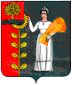 ПОСТАНОВЛЕНИЕАдминистрации сельского поселения Новочеркутинский сельсовет Добринского муниципального района Липецкой области Российской Федерации   02.09.2022г                         с.Новочеркутино                            № 62О признании утратившими силу некоторых постановленийВ целях приведения в соответствие с действующим законодательством, Федеральным законом от 06.10.2003 года №131-ФЗ «Об общих принципах организации местного самоуправления в Российской Федерации» нормативных правовых актов администрации сельского поселения Новочеркутинский сельсовет, руководствуясь Уставом сельского поселения Новочеркутинский сельсовет, администрация сельского поселения Новочеркутинский сельсовет ПОСТАНОВЛЯЕТ:  1. Признать утратившими силу :- Постановление № 38 от 01.06.2021г «Об утверждении Положения о единой комиссии по осуществлению закупок товаров, работ, услуг для нужд сельского поселения Новочеркутинский сельсовет  Добринского муниципального района Липецкой области.- Постановление № 74 от 07.10.2020 г.  «О контрактном управляющем администрации сельского поселения Новочеркутинский сельсовет Добринского муниципального района Липецкой области Российской Федерации»3. Контроль за исполнением данного постановления возложить на главу администрации сельского поселения Новочеркутинский сельсовет.4. Настоящее постановление вступает в силу с момента его официального обнародования.Глава администрации  сельского поселения Новочеркутинский сельсовет:                           Е.Е.Зюзина.